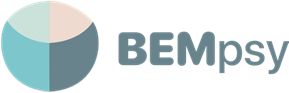 Anti-Stigma-Kampagne Anschreiben FührungskräfteSehr geehrter Kollege, sehr geehrte Kollegin,in unserer Rolle als Führungskräfte haben wir eine besondere Verantwortung für das Wohlbefinden der Beschäftigten. Dazu gehört insbesondere auch die psychische Gesundheit. Leider ist dieses Thema heutzutage in unserer Gesellschaft noch von einem starken Tabu geprägt. Dies kann dazu führen, dass sich Betroffene keine professionelle Hilfe suchen, wenn es ihnen psychisch schlecht geht.Deshalb wird die Abteilung „…“ In den kommenden Wochen verschiedene Aktionen zum Thema „Psychische Gesundheit“ anbieten. Hauptziel der Initiative ist es, Führungskräfte und Beschäftigte für das Thema zu sensibilisieren und einen offeneren Umgang damit zu ermöglichen. Im Mittelpunkt der Angebote wird dabei die „BEMpsy Plattform“ stehen. Die BEMpsy Plattform ist eine Webseite, auf der Führungskräfte und Beschäftigte Informationen rund um die Themen Betriebliches Eingliederungsmanagement (BEM) und psychische Beeinträchtigung erhalten. Zu den Angeboten für Führungskräfte gehören unter anderem Gesprächsleitfäden für Gespräche mit psychisch belasteten Beschäftigten und ein E-Learning zu gesundheitsgerechtem Führungsverhalten. Sie können die BEMpsy Plattform unter der Adresse www.bempsy.de erreichen. Im Rahmen der Aktion laden wir Sie herzlich dazu ein, Ihre Mitarbeitenden und Kolleg*innen auf Themen der Aktion hinzuweisen und Offenheit zu signalisieren!Gemeinsam können wir eine produktive Arbeitsatmosphäre schaffen, in der sich alle wohl fühlen.Mit freundlichen Grüßen[Verantwortliche Abteilung/Team][Kontaktinformationen]QuelleIn Anlehnung an BKK-Dachverband, psyGA-Kampagnen- und Toolbox, 2022